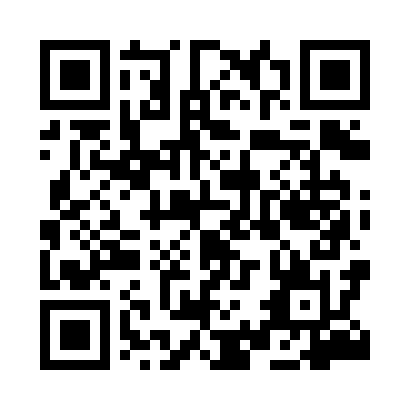 Prayer times for Masada, PalestineMon 1 Apr 2024 - Tue 30 Apr 2024High Latitude Method: NonePrayer Calculation Method: Muslim World LeagueAsar Calculation Method: ShafiPrayer times provided by https://www.salahtimes.comDateDayFajrSunriseDhuhrAsrMaghribIsha1Mon5:056:2712:424:156:588:152Tue5:046:2612:424:156:598:163Wed5:026:2512:424:156:598:174Thu5:016:2312:414:157:008:185Fri4:596:2212:414:157:018:196Sat4:586:2112:414:157:018:197Sun4:576:2012:414:157:028:208Mon4:556:1812:404:157:038:219Tue4:546:1712:404:157:038:2210Wed4:526:1612:404:157:048:2311Thu4:516:1512:404:157:058:2412Fri4:506:1412:394:157:058:2413Sat4:486:1312:394:157:068:2514Sun4:476:1112:394:157:078:2615Mon4:466:1012:394:157:078:2716Tue4:446:0912:384:157:088:2817Wed4:436:0812:384:157:098:2918Thu4:426:0712:384:157:098:3019Fri4:406:0612:384:157:108:3020Sat4:396:0512:374:157:118:3121Sun4:386:0412:374:157:118:3222Mon4:366:0212:374:157:128:3323Tue4:356:0112:374:157:138:3424Wed4:346:0012:374:157:138:3525Thu4:325:5912:374:157:148:3626Fri4:315:5812:364:157:158:3727Sat4:305:5712:364:147:158:3828Sun4:295:5612:364:147:168:3929Mon4:275:5512:364:147:178:4030Tue4:265:5412:364:147:188:41